BIBLIOGRAFÍA BÁSICA Y DE CONSULTAWEB:La ciencia para todos:http://bibliotecadigital.ilce.edu.mx/sites/ciencia/menu.htmLIBROS:Pérez  Montiel, Héctor. Física General. 4ª Edición. Ed. Patria. México. 2012.Gutierrez Aranzeta, Carlos. Física General. McGraw-Hill. China.2009.Hewitt, Paul. Fundamentos de física conceptual. México. 2009.UNIVERSIDAD LATINOAMERICANACAMPUS VALLEPlantel PreparatoriaCLAVE 1183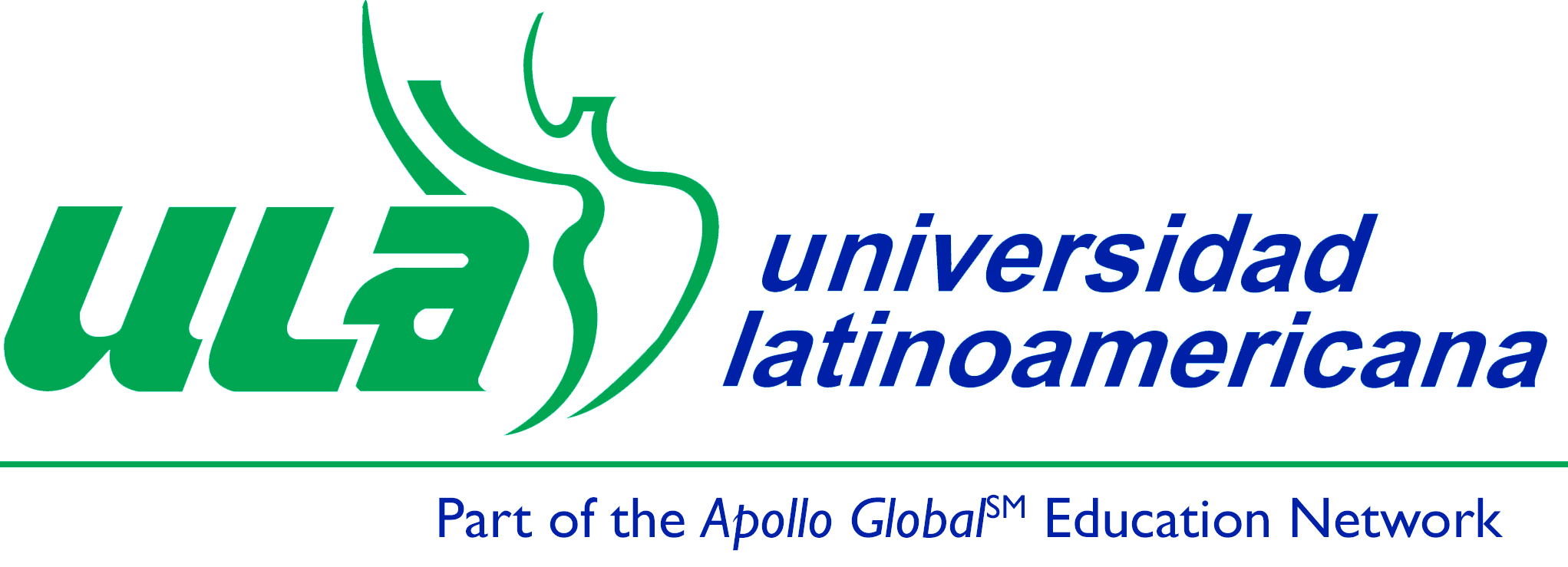 FÍSICA IIIAsignatura Obligatoria, 1401 Plan de Estudios 1996Ciclo Escolar2014-2015Profesor: Beatriz A. Argumedo UribeGrupos (4040, 4060, 4080, 4090)Horario:    Total de horas por semana: 4 (teóricas: 3, prácticas: 1)PRESENTACIÓN DE LA ASIGNATURAEsta asignatura prepara al estudiante para que logre explicar y reproducir fenómenos físicos en forma teórico – práctica y de esa manera pueda participar con criterio y ética en la solución de problemas actuales ligados al desarrollo de la ciencia, la tecnología y el ambiente. La Física como ciencia natural experimental se convierte en un referente que será útiles para los estudiantes a lo largo de la vida, sin que por ello dejen de sujetarse al rigor metodológico que impone la disciplina, en ese sentido, las actividades de laboratorio son relevantes para fundamental el logro de las competencias que se pretenden desarrollar. PROPÓSITOSLos aprendizajes que nos proponemos que adquieras al término de este curso, consisten en los siguientes rubros:Que el alumno adquiera una visión  preliminar de la Física con su vida cotidiana y su entorno socio-cultural Que el alumno sea capaz de calcular la entrada y salida de energía de un sistema, de establecer  las condiciones para la interacción térmica y el aislamiento de los sistemas, de calcular la eficiencia de las máquinas térmicas así como de valorar el impacto ecológico y social producido por el desarrollo de las máquinas.Que el alumno  adquiera una visión global de la estructura de la materia, tanto en sus aspectos de sustancia como de carga eléctrica y de radiación, además de entender algunos experimentos cruciales y las principales líneas de pensamiento  que sustentan la visión moderna sobre la materia, así como el origen  y evolución del universo.                  UNIDADESMETODOLOGÍALa forma en cómo se impartirá el curso será a partir de 2 directrices. La primera recaerá en la exposición de la clase por el profesor y el segundo, y de mayor importancia, que complementará la enseñanza y el aprendizaje, será la participación activa de los alumnos como la parte de laboratorio ya que reforzara los conocimientos adquiridos en forma teórica. En este esquema metodológico, el trabajo que realizara el profesor consistirá en ser un guía para la realización de tus actividades personales y en equipo, utilizando los recursos didácticos que favorezcan tu proceso de aprendizaje de manera graduada y progresiva.EVALUACIÓNEn la evaluación del curso se tomarán en cuenta los siguientes rubros:	Examen bimestral					50%	Evaluación continua (trabajo en clase)		            20%	Prácticas (Laboratorio)				            30%				            Total	                      100%	CALENDARIO DE EXÁMENES BIMESTRALESPARA EXENTAR LA ASIGNATURAPara quedar exento del examen final en curso deberás tener:80% de asistenciaPromedio mínimo de 8.5 en las cuatro exámenes100% de prácticas realizadas y aprobadasASIGNACIÓN DE CALIFICACIONESSe promediara las calificaciones de los cuatro exámenes para la calificación final de la asignatura.GrupoLunesMartesMiércolesJueves Viernes40408:40 a 9:308:40 a 9:308:40 a 9:30406012:10 a 13:00   7:50 a 8:407:50 a 8:40408010:00 a 10:50 13:00 a 13:5010:00 a 10:5040907:00 a 7:507:00 a 7:5010:50 a 11:40UnidadesFechasUnidadesFechas1.- Introducción al curso y la relación de la física con el entorno social11/08/2014 al 15/08/20142.- Interacciones mecánicas, fuerza y movimiento.18/08/2014 al 17/10/20143.- Interacciones térmica, procesos termodinámicos y maquinas térmicas20/10/2014 al 17/12/20144.- Interacciones eléctricas y magnéticas fenómenos luminosos07/01/2014 al 27/02/20145.- Estructura de la materia02/03/2014 al 11/05/2014Exámenes bimestralesFechasUnidades1er17/10/20141 y 22do17/12/201433er27/02/201444to11/05/20145